Проверочная работа «Как устроен компьютер»   Соедините стрелками рисунки устройств компьютера и их названия.Вариант 1Фамилия, имя _________________________________ Класс ________________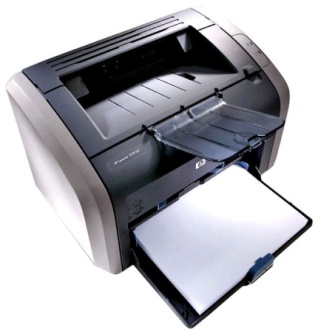 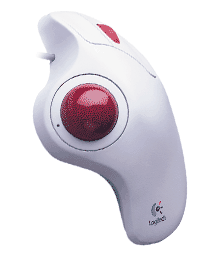 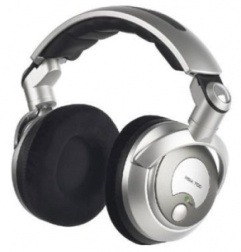 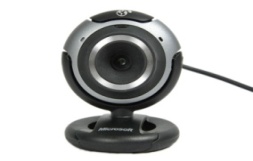 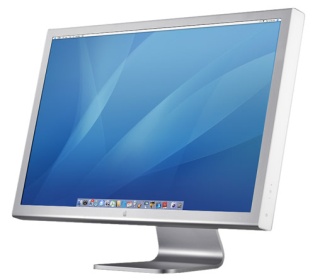 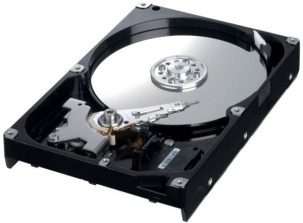 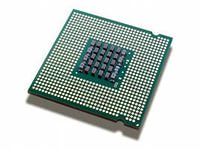 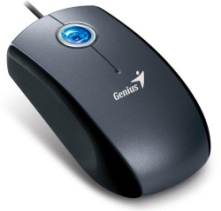 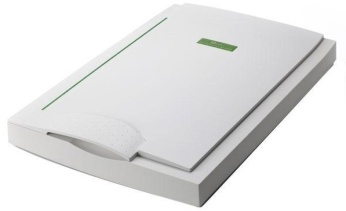 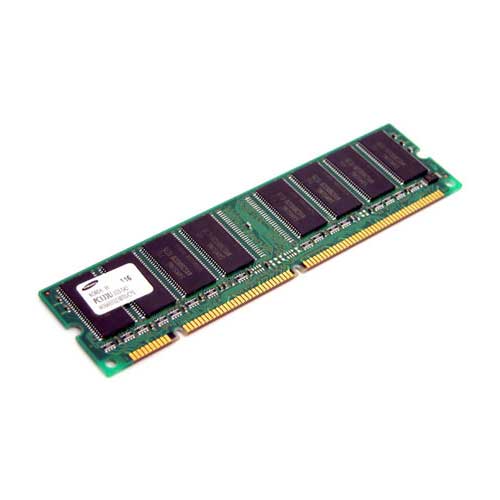 Проверочная работа «Как устроен компьютер»            Соедините стрелками рисунки устройств компьютера и их названия.Вариант 2Фамилия, имя _________________________________ Класс ________________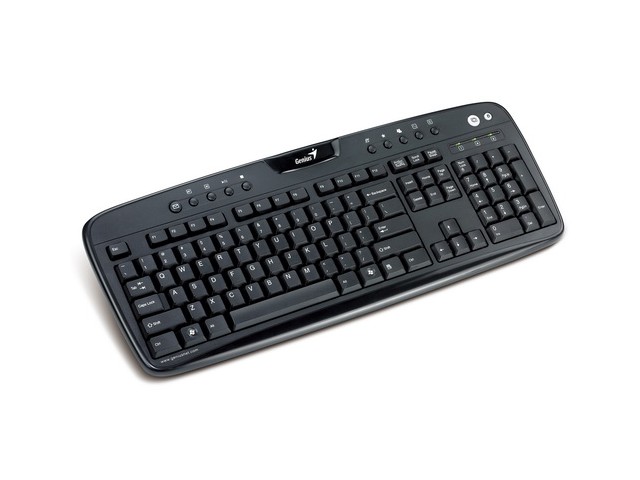 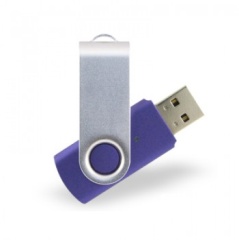 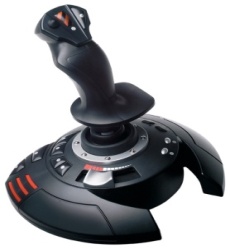 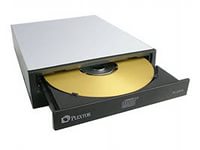 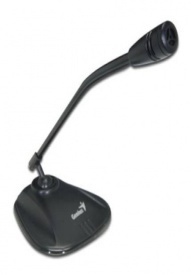 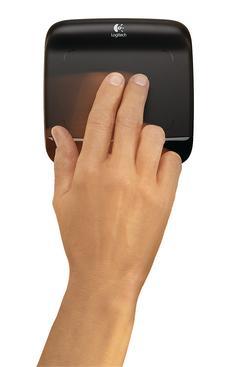 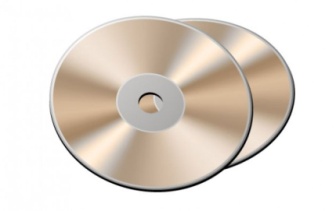 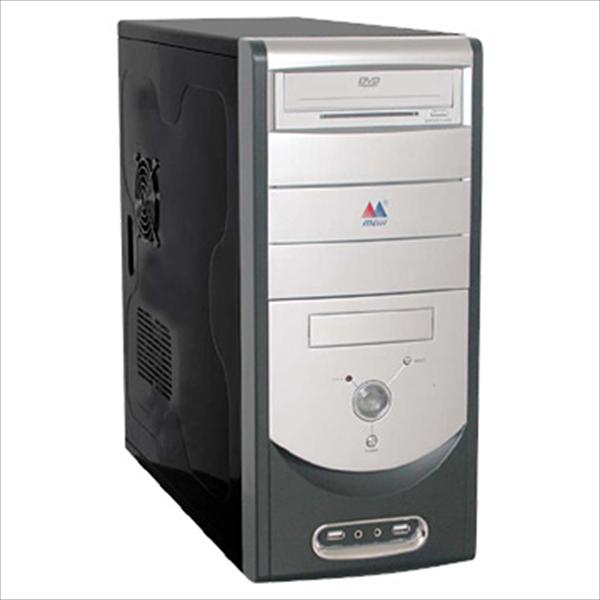 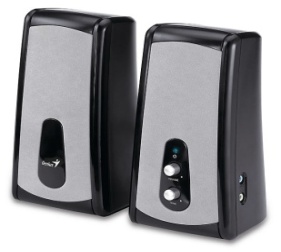 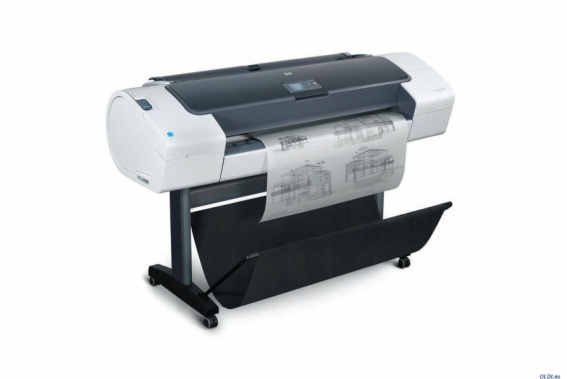 МОНИТОРТРЕКБОЛНАУШНИКИВЕБКАМЕРАВИНЧЕСТЕР(ЖЕСКИЙ ДИСК)МЫШЬСКАНЕРПРОЦЕССОРМИКРОСХЕМА ПАМЯТИПРИНТЕРСИСТЕМНЫЙ БЛОККЛАВИАТУРАПЛОТТЕРФЛЕШКАТАЧПАДДЖОЙСТИКМИКРОФОНКОЛОНКИЛАЗЕРНЫЙ ДИСКДИСКОВОД